Издание Великосельской средней школы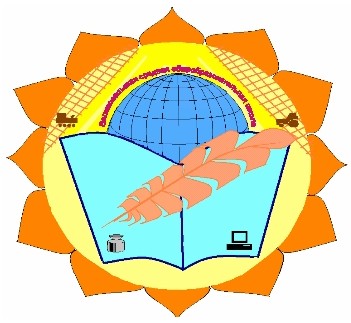 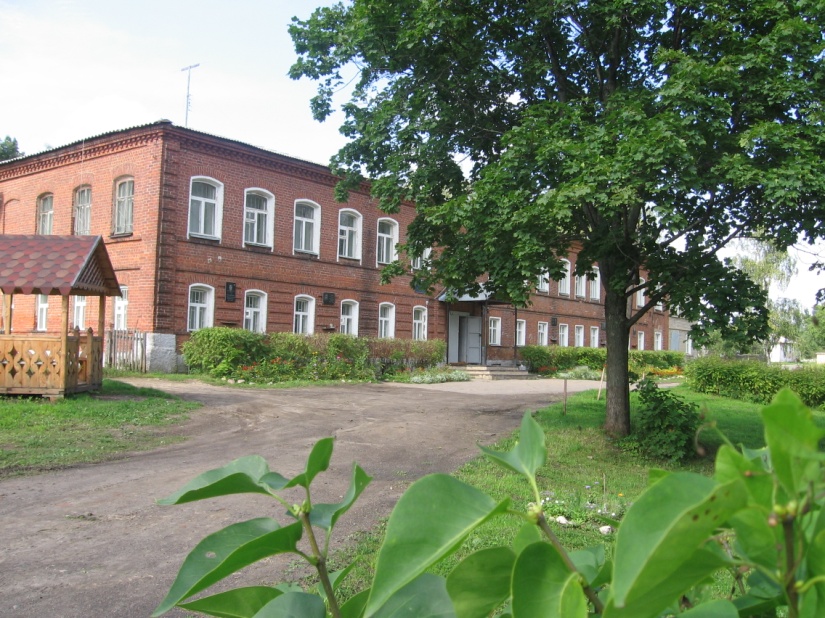 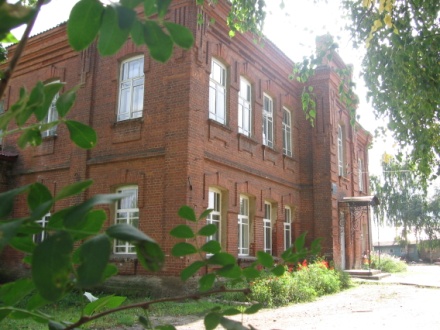 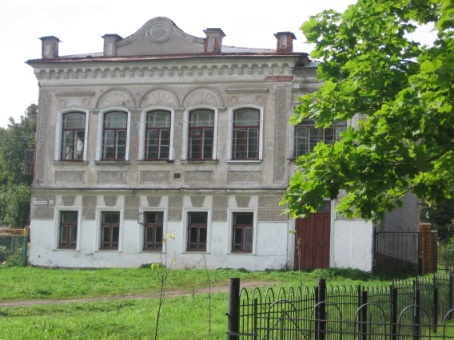 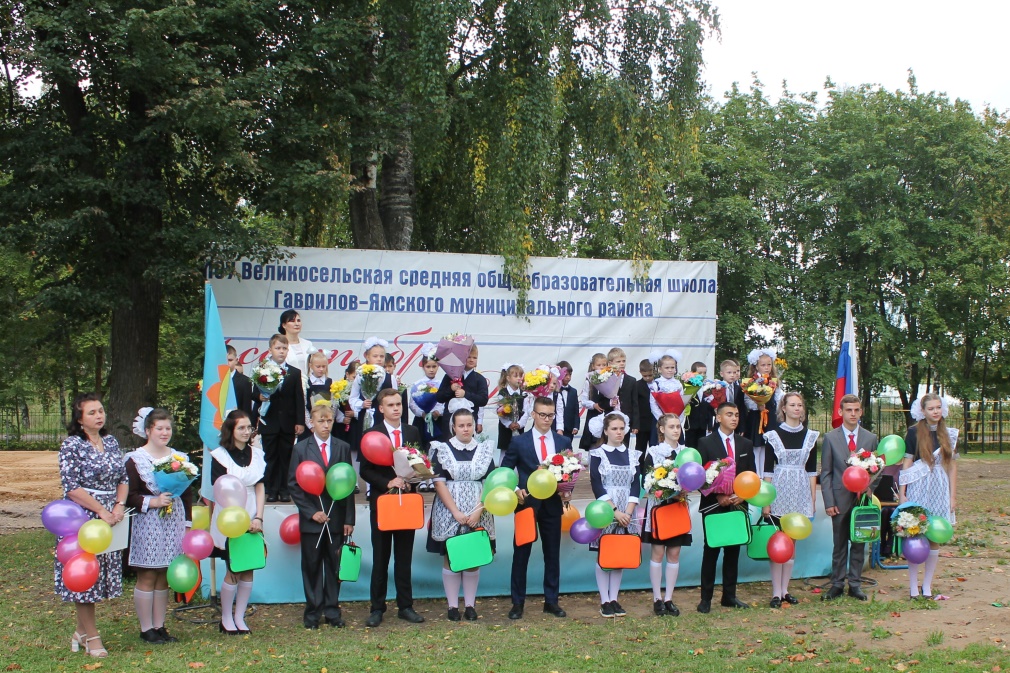 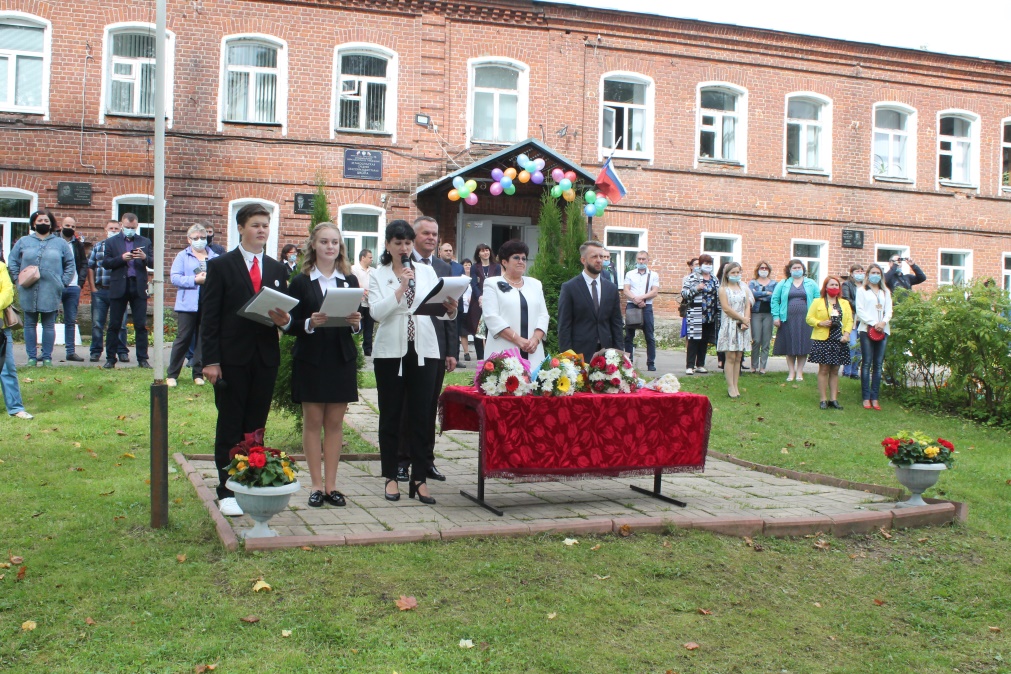 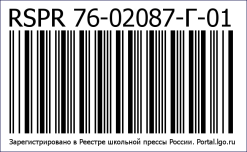 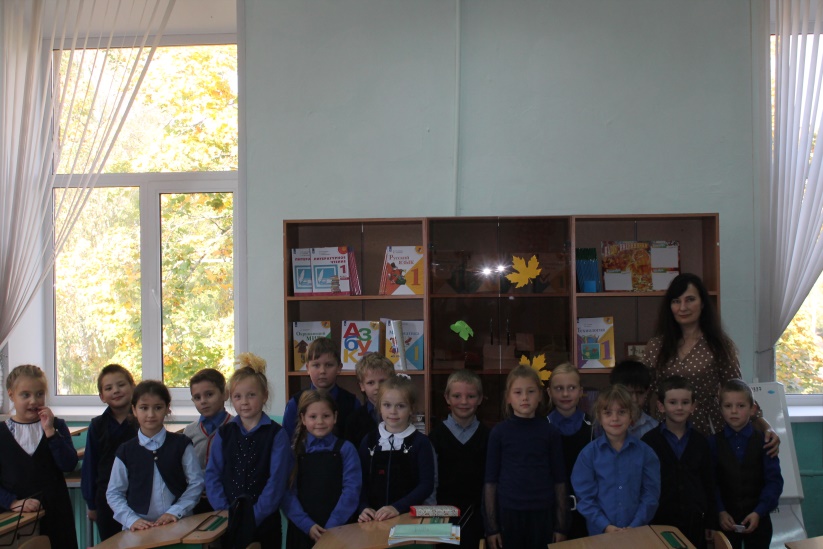 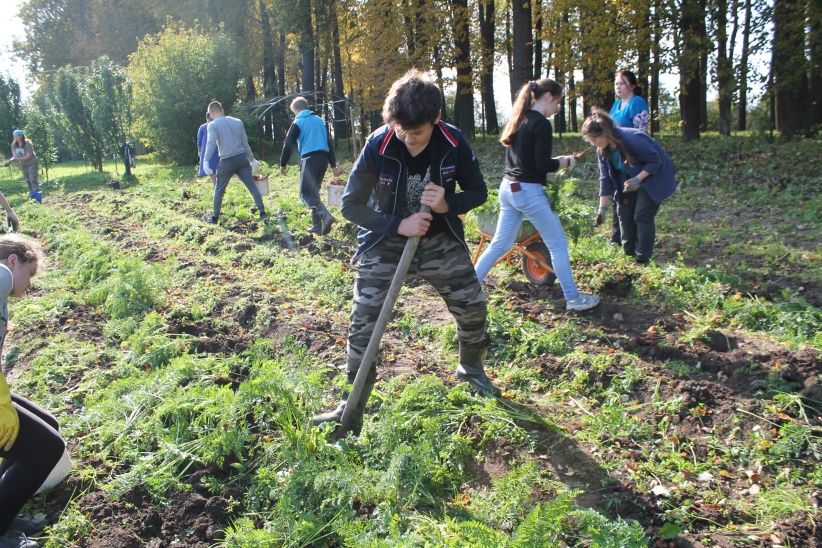 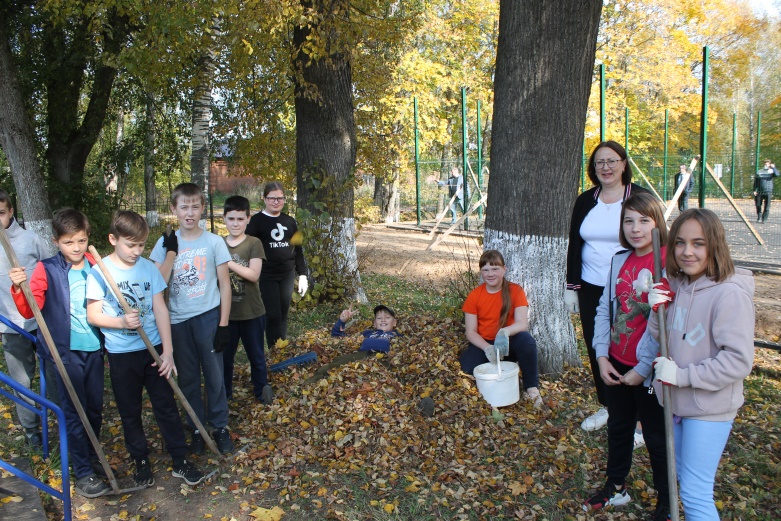 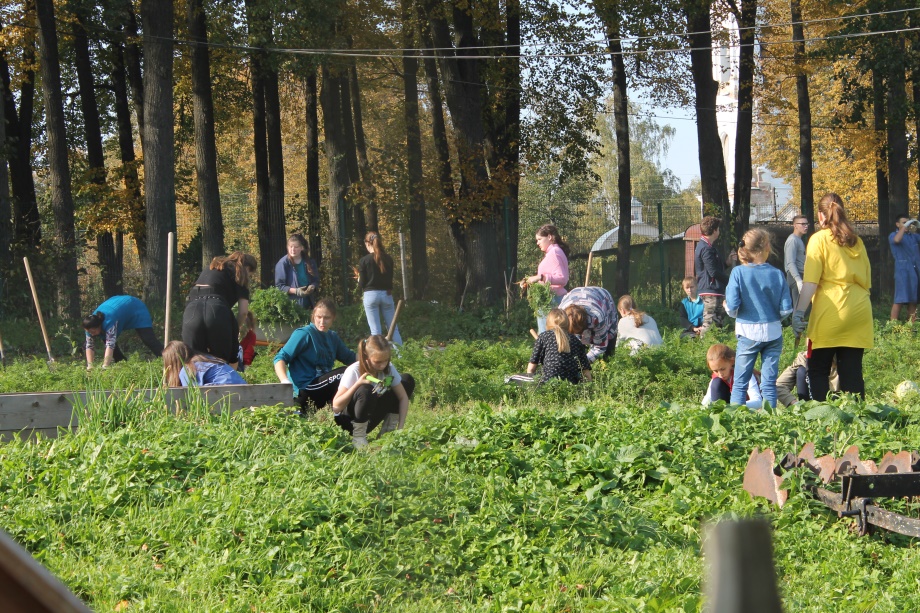 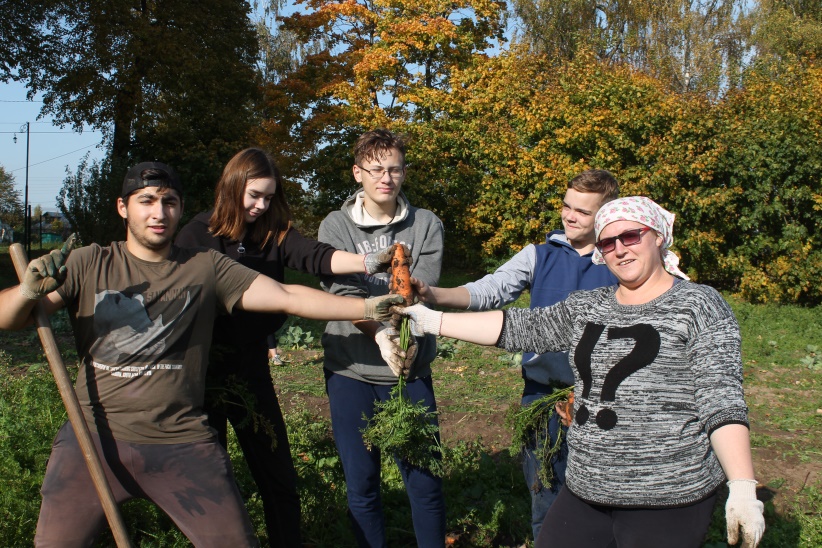 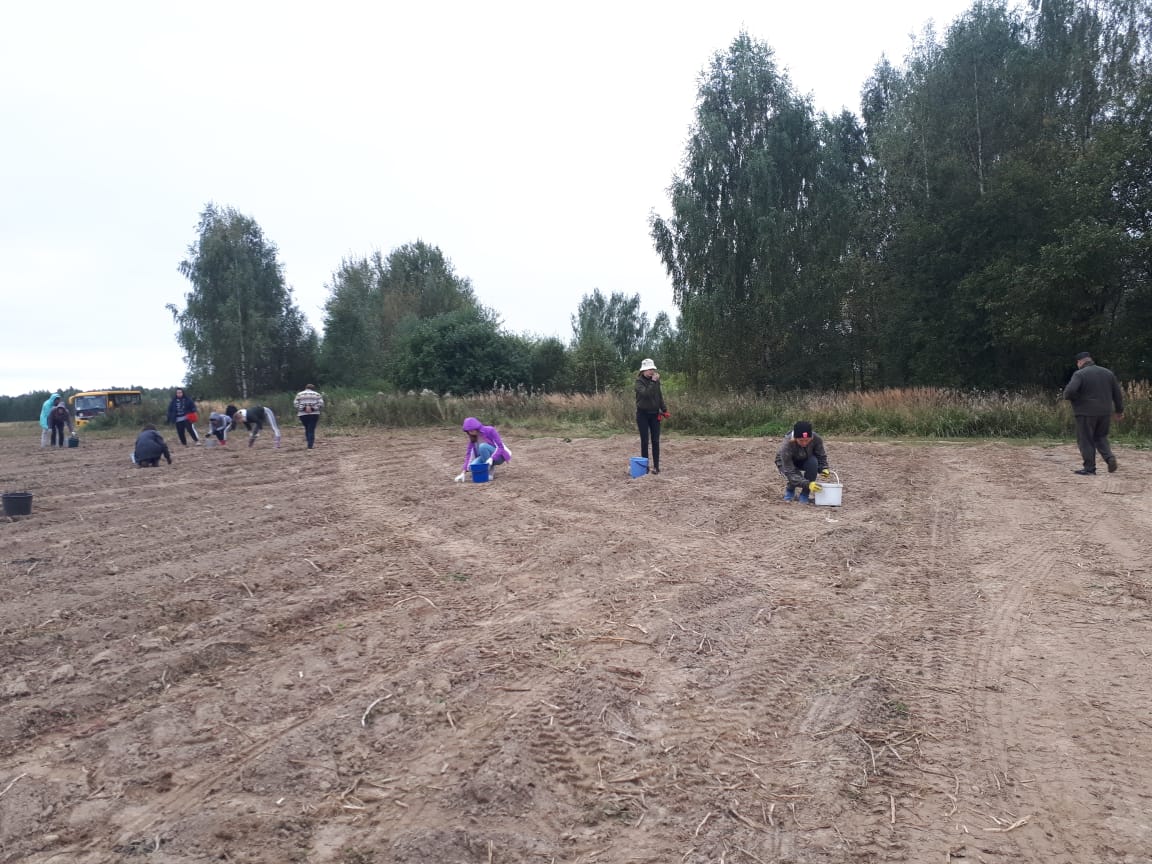 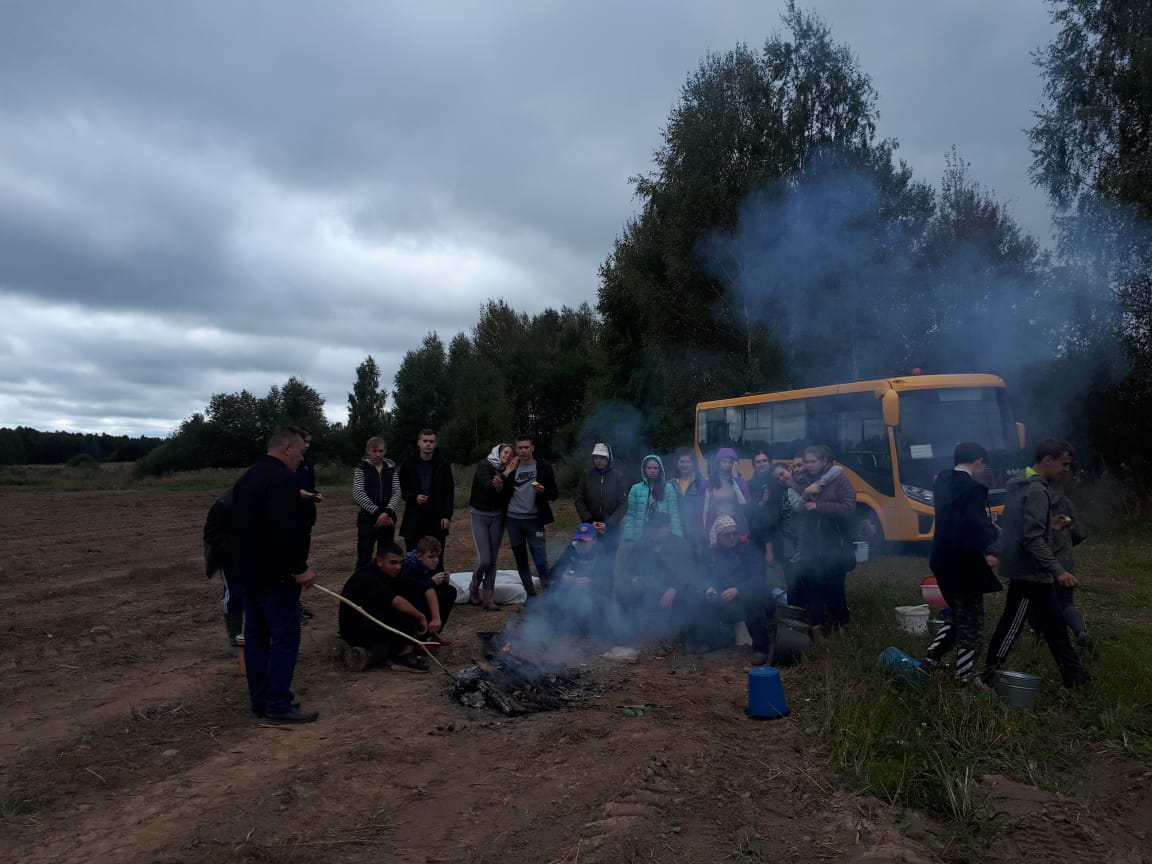 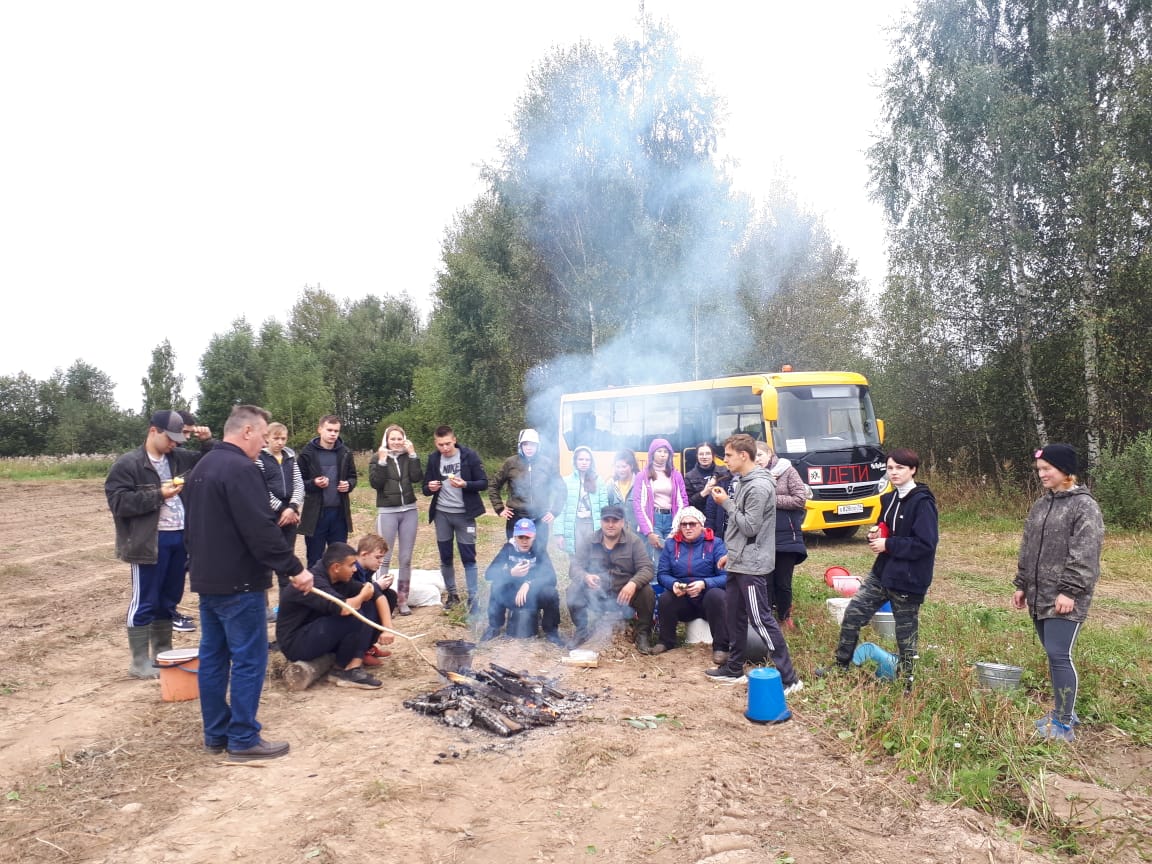 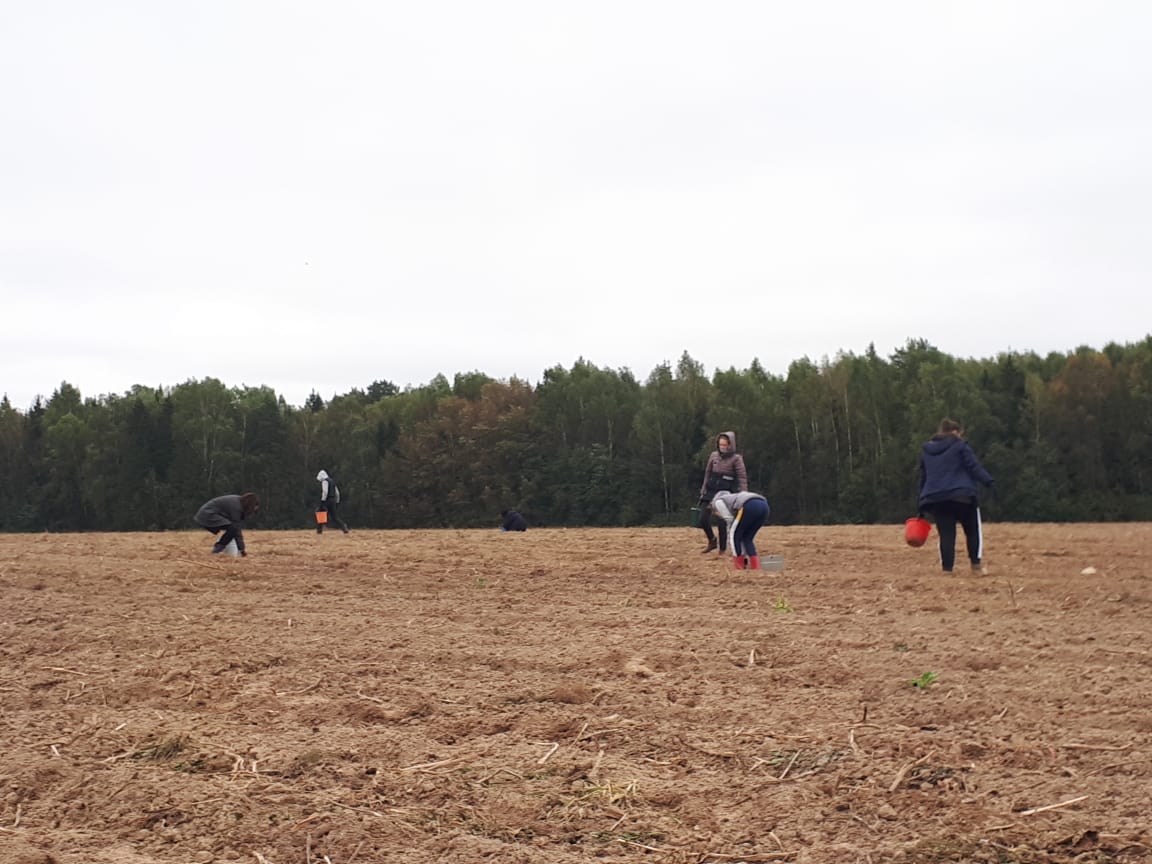 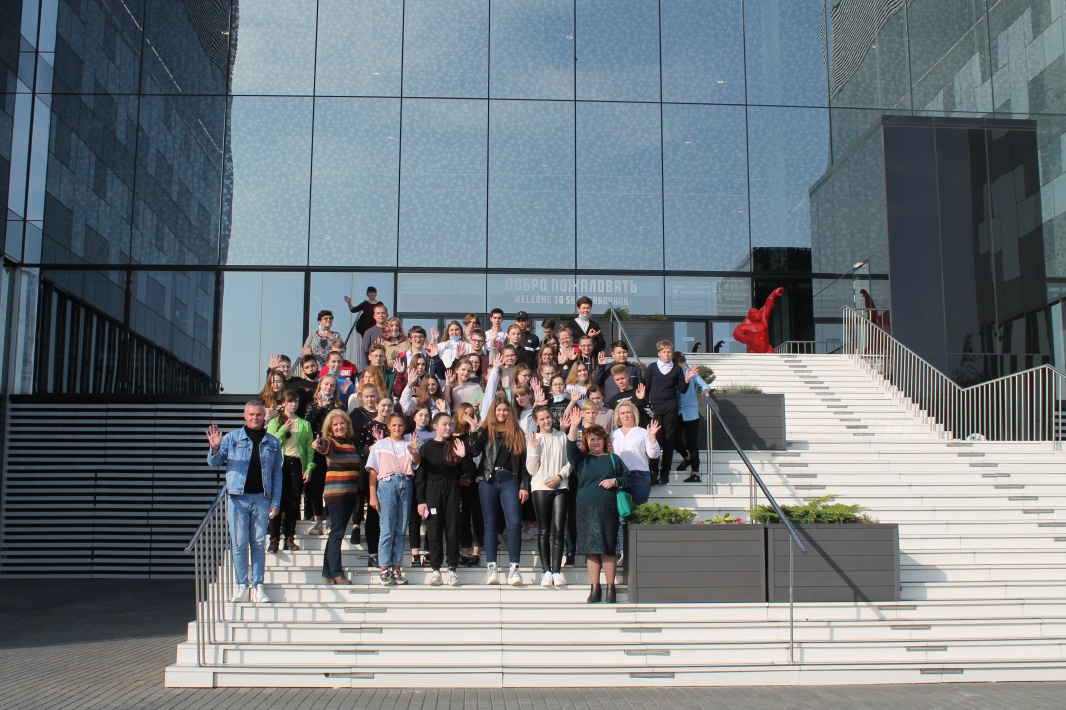 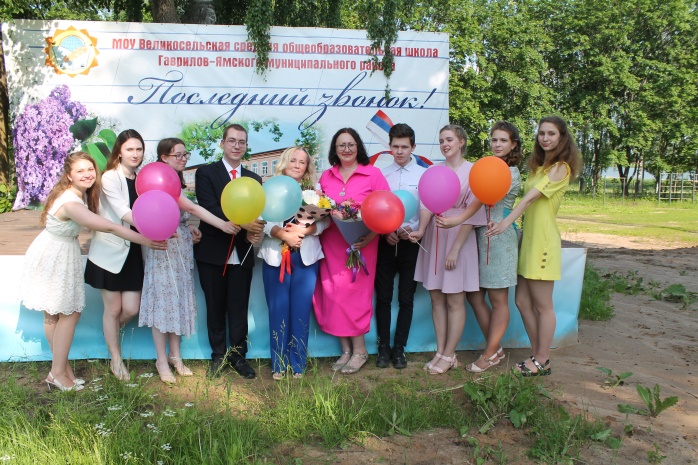 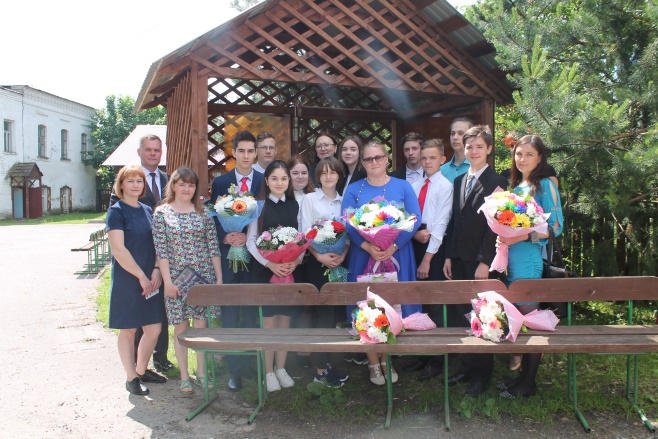 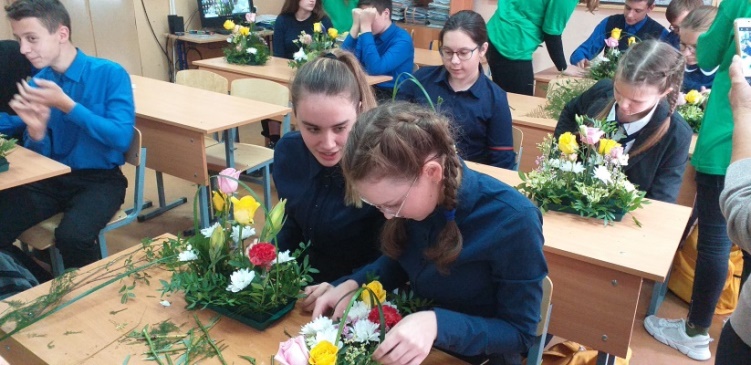 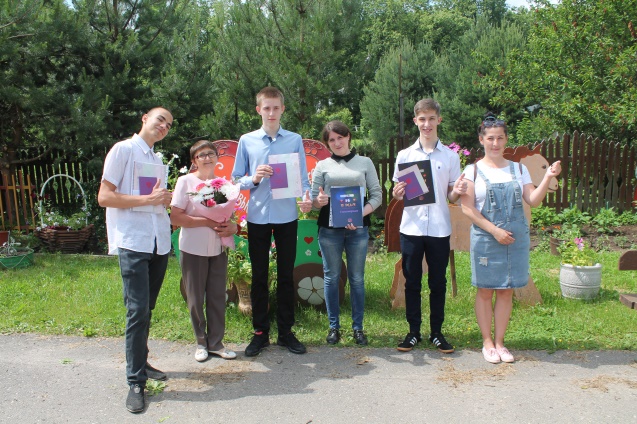 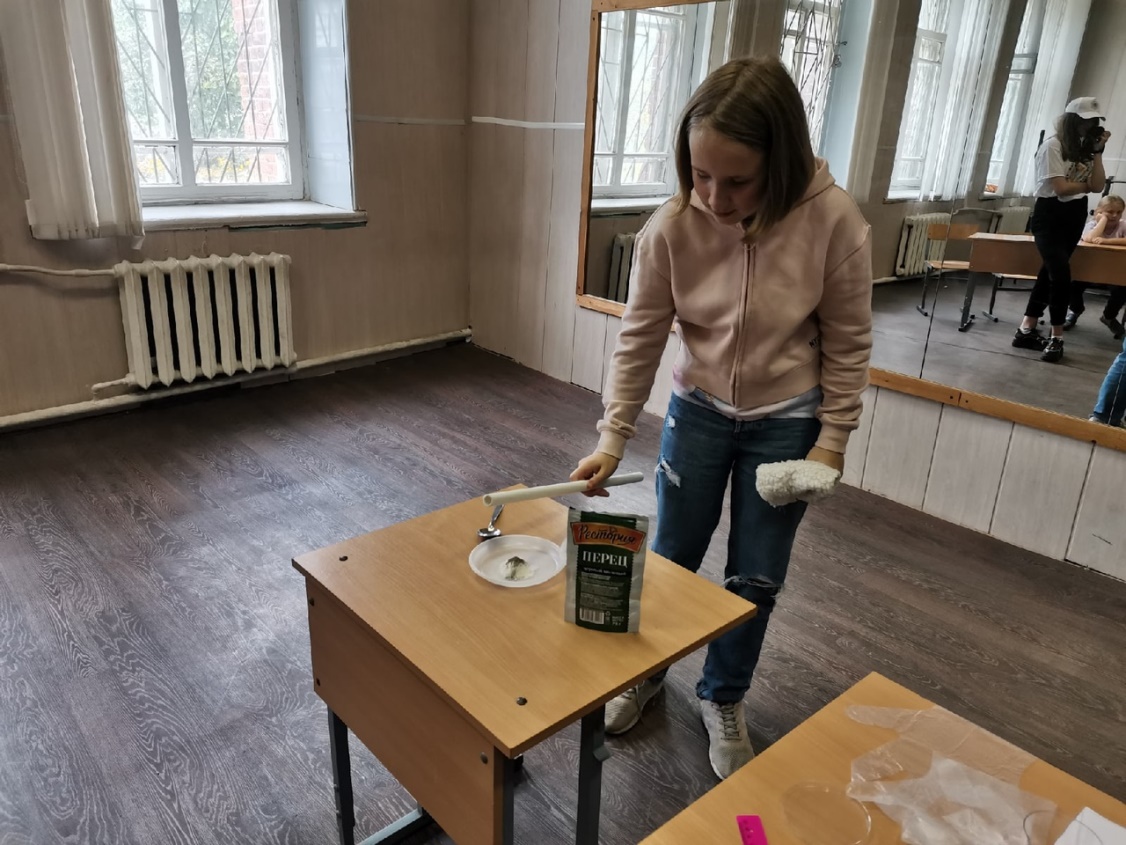 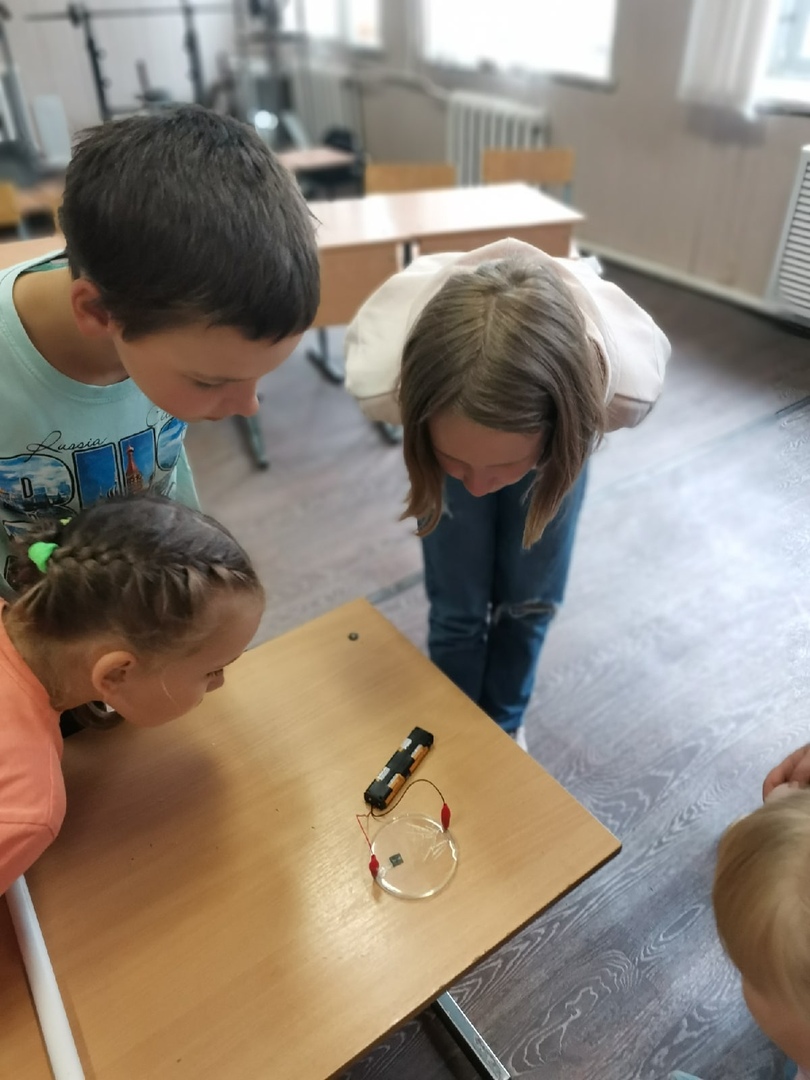 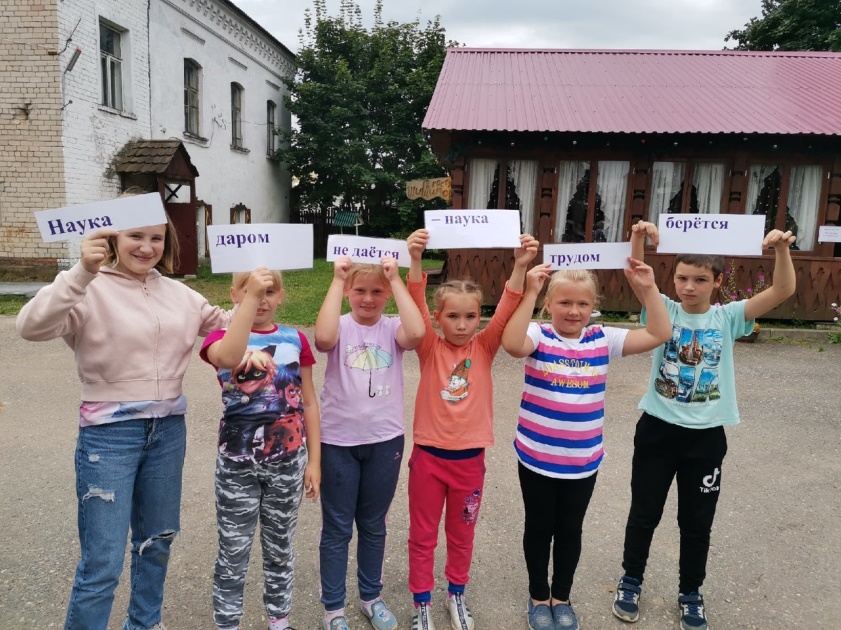 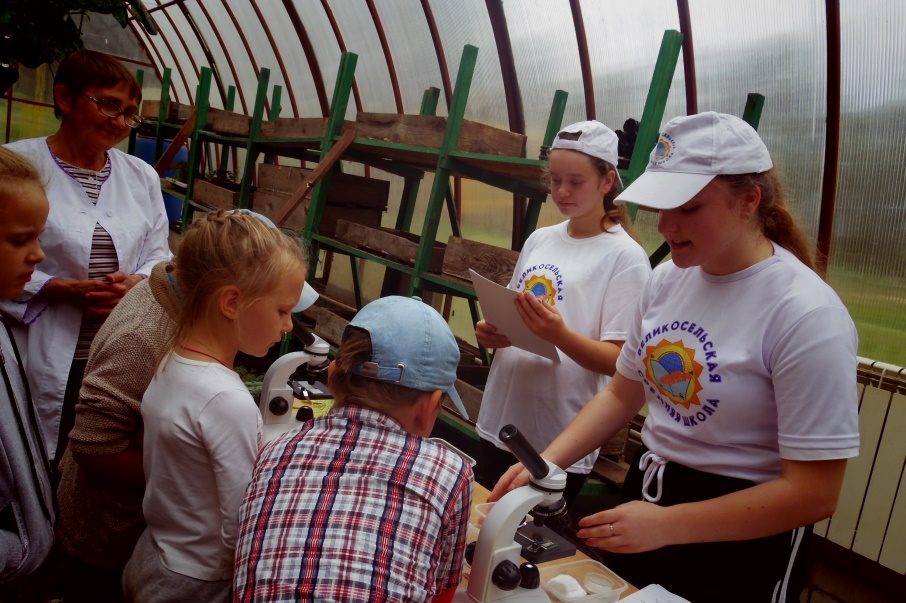 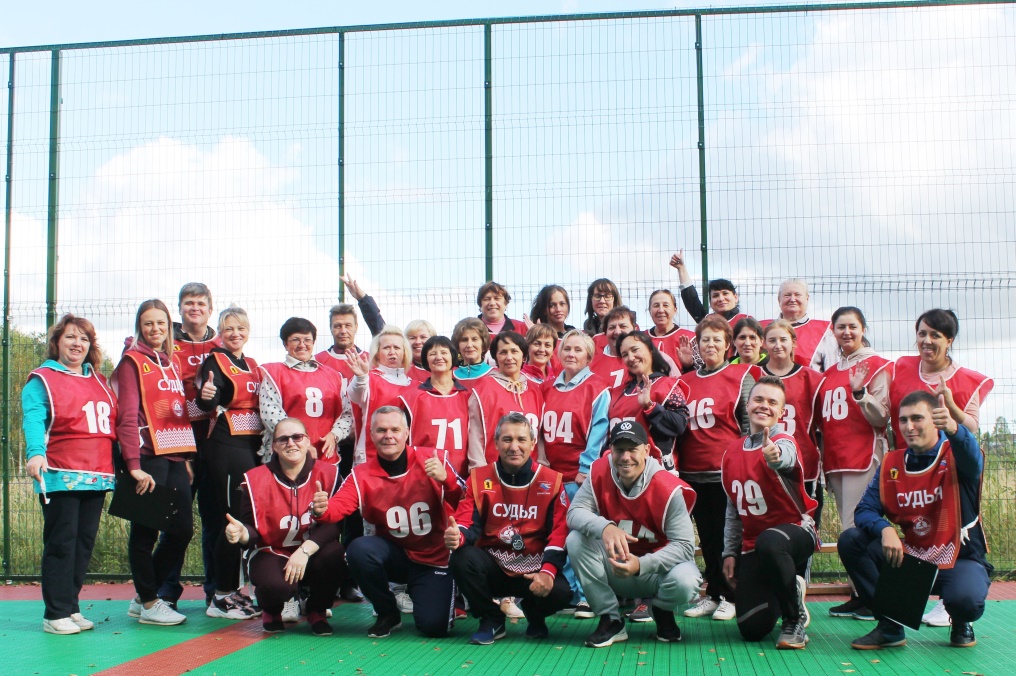 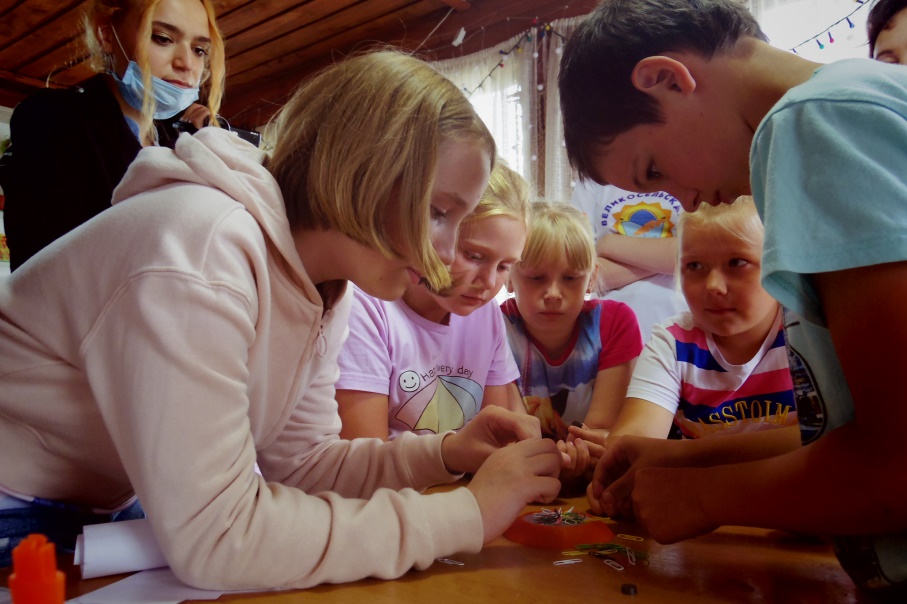 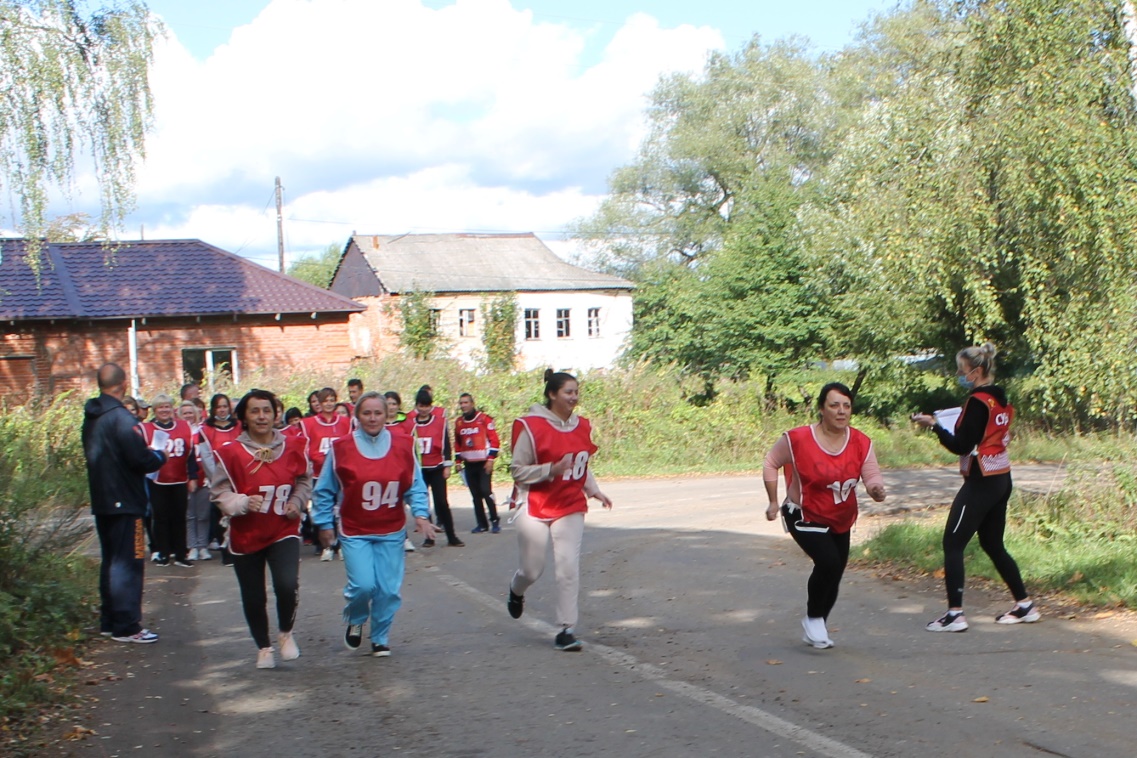 